ПРОЕКТО мерах по реализации муниципальной программы города-курорта Пятигорска «Социальная поддержка граждан», утвержденной постановлением администрации города Пятигорска от 05.10.2017 № 4398, в части организации работы по предоставлению участникам (инвалидам) Великой Отечественной войны права бесплатного проезда в городском общественном транспортеВ соответствии Бюджетным кодексом Российской Федерации, Федеральным законом от 6 октября 2003 года № 131-ФЗ «Об общих принципах организации местного самоуправления в Российской Федерации», Уставом муниципального образования города-курорта Пятигорска, решением Думы города Пятигорска от 21 декабря 2017 года № 54-20 РД «О бюджете города-курорта Пятигорска на 2018 год и плановый период 2019 и 2020 годов», постановлением администрации города Пятигорска от 05.10.2017 № 4398 «Об утверждении муниципальной программы города-курорта Пятигорска «Социальная поддержка граждан»; о признании утратившим силу постановлений администрации: от 28.02.2014 № 641, от 22.12.2014 № 5079, от 20.01.2016    № 1174, от 12.10.2016 № 4018, от 12.04.2017 № 1353»,–ПОСТАНОВЛЯЮ:1.Утвердить Порядок предоставления участникам (инвалидам) Великой Отечественной войны бесплатного проезда в городском электрическом транспорте согласно приложению 1 к настоящему постановлению.2.аУтвердить Порядок предоставления субсидии на компенсацию выпадающих доходов транспортным предприятиям, оказывающим услуги по перевозке пассажиров городским электрическим транспортом на территории города-курорта Пятигорска, связанных с предоставлением права проезда в городском электрическом транспорте участникам (инвалидам) Великой Отечественной войны, согласно приложению 2 к настоящему постановлению.3. Считать действительными справки (и их дубликаты), подтверждающие право бесплатного проезда в городском электрическом транспорте и в городском пассажирском автобусном транспорте города Пятигорска в соответствии с муниципальной программой города-курорта Пятигорска «Социальная поддержка граждан», выданные пенсионерам города-курорта Пятигорска в соответствии с постановлением администрации города Пятигорска Ставропольского края от 21.04.2014 № 1298.5. Контроль за выполнением настоящего постановления возложить на заместителя главы администрации города Пятигорска Карпову В.В.6. Настоящее постановление вступает в силу со дня его официального опубликования и применяется к правоотношениям, начиная с 1 января 2018 года.Порядокпредоставления участникам (инвалидам) Великой Отечественной войны бесплатного проезда в городском электрическом транспорте1. Настоящий порядок разработан в целях определения механизма реализации основного мероприятия «Транспортное обеспечение отдельных категорий граждан» в рамках муниципальной программы города-курорта Пятигорска «Социальная поддержка граждан», утвержденной постановлением администрации города Пятигорска от 05.10.2017 № 4398.2. Право бесплатного проезда в городском электрическом транспорте имеют следующие категории граждан Российской Федерации, зарегистрированные по месту жительства на территории города-курорта Пятигорска:- участники боев за город Пятигорск и члены их семей (вдова (вдовец) умершего, не вступившая (не вступивший) в повторный брак, или одинокие дети, другие члены семьи, являющиеся инвалидами I и II группы) (далее – участники боев за город Пятигорск и члены их семей);- участники Великой Отечественной войны;- инвалиды Великой Отечественной войны;- бывшие несовершеннолетние узники концлагерей, гетто, других мест принудительного содержания, созданных фашистами и их союзниками в период второй мировой войны;- лица, награжденные знаком «Жителю блокадного Ленинграда».3. Муниципальное учреждение «Управление социальной поддержки населения администрации города Пятигорска» (далее – МУ «УСПН г. Пятигорска»):3.1. На основании заявления по форме согласно приложению 1 к настоящему Порядку, осуществляет выдачу справок, подтверждающих право бесплатного проезда в городском электрическом транспорте и электронных транспортных карт, по форме согласно приложению 2 к настоящему Порядку, гражданам, указанным в пункте 2 настоящего Порядка, при предъявлении документа, удостоверяющего личность и содержащего сведения о регистрации на территории города-курорта Пятигорска, и документа, подтверждающего принадлежность к категориям граждан, указанным в пункте 2 настоящего Порядка.3.2. По заявлению граждан по форме согласно приложению 1 к настоящему Порядку при предъявлении документа, удостоверяющего личность и содержащего сведения о регистрации на территории города-курорта Пятигорска, и документа, подтверждающего принадлежность к категориям граждан, указанным в пункте 2 настоящего Порядка, осуществляет выдачу дубликатов справок, указанных в пункте 3.1. настоящего Порядка, в случае утери, обветшания справки, и в иных случаях, не противоречащих настоящему Порядку.3.3. Производит сверку реестров участников боев за город Пятигорск и членов их семей, участников Великой Отечественной войны, инвалидов Великой Отечественной войны, бывших несовершеннолетних узников концлагерей, гетто, других мест принудительного содержания, созданных фашистами и их союзниками в период второй мировой войны, лиц, награжденных знаком «Жителю блокадного Ленинграда», получивших справки, подтверждающие право бесплатного проезда в городском электрическом транспорте (электронные транспортные карты), составленных по форме согласно приложению 3 к настоящему Порядку, предоставляемых предприятиями, осуществляющими пассажирские перевозки в городском электрическом транспорте, и составляет акт сверки по форме согласно приложению 4 к настоящему Порядку, а в случае необходимости, готовит список разногласий.3.4. Направляет транспортным предприятиям, осуществляющим бесплатные пассажирские перевозки в городском электрическом транспорте участников (инвалидов) Великой Отечественной войны сведения о  переезде гражданина к новому месту жительства в другую местность или окончании срока регистрации в городе-курорте Пятигорске, в том числе в случае его смерти, в течение 5 рабочих дней с момента поступления данных сведений в МУ «УСПН г. Пятигорска».4. Предприятия, осуществляющие пассажирские перевозки в городском электрическом транспорте:4.1. Осуществляют бесплатную перевозку участников боев за город Пятигорск и членов их семей, участников Великой Отечественной войны, инвалидов Великой Отечественной войны, бывших несовершеннолетних узников концлагерей, гетто, других мест принудительного содержания, созданных фашистами и их союзниками в период второй мировой войны, лиц, награжденных знаком «Жителю блокадного Ленинграда» по предъявлению справки, подтверждающей право бесплатного проезда в городском электрическом транспорте (электронной транспортной карты).4.2. Ежемесячно составляют реестры участников боев за город Пятигорск и членов их семей, участников Великой Отечественной войны, инвалидов Великой Отечественной войны, бывших несовершеннолетних узников концлагерей, гетто, других мест принудительного содержания, созданных фашистами и их союзниками в период второй мировой войны, лиц, награжденных знаком «Жителю блокадного Ленинграда», получивших справки, подтверждающие право бесплатного проезда в городском электрическом транспорте (электронные транспортные карты), составленных по форме согласно приложению 3 к настоящему Порядку, и предоставляют их для сверки в МУ «УСПН г. Пятигорска» 4.3. Не приостанавливают деятельность по бесплатной перевозке отдельных категорий граждан, указанных в пункте 2 настоящего Порядка, в случае возникновения задолженности бюджета города-курорта Пятигорска на компенсацию выпадающих доходов.5. Справка или дубликат справки, подтверждающей право бесплатного проезда в городском электрическом транспорте (электронная транспортная карта) действуют в течение всего периода реализации муниципальной программы города-курорта Пятигорска «Социальная поддержка граждан», кроме следующих случаев:- переезд гражданина, получившего справку, подтверждающую право бесплатного проезда в городском электрическом транспорте (электронную транспортную карту), к новому месту жительства в другую местность, окончание срока регистрации по месту жительства или по месту пребывания на территории города-курорта Пятигорска;- смерть гражданина, получившего справку, подтверждающую право бесплатного проезда в городском электрическом транспорте (электронную транспортную карту), города-курорта Пятигорска.Справка, подтверждающая право бесплатного проезда в городском электрическом транспорте города Пятигорска 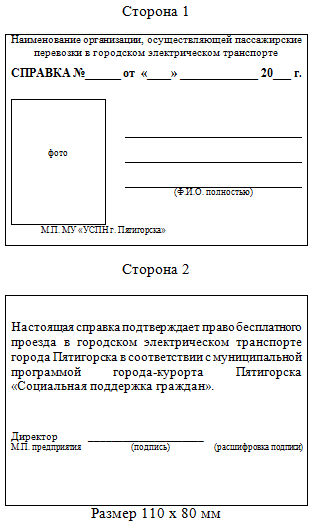 РЕЕСТРучастников боев за город Пятигорск и членов их семей, участников Великой Отечественной войны, инвалидов Великой Отечественной войны, бывших несовершеннолетних узников концлагерей, гетто, других мест принудительного содержания, созданных фашистами и их союзниками в период второй мировой войны, лиц, награжденных знаком «Жителю блокадного Ленинграда», получивших справки, подтверждающие право бесплатного проезда в городском электрическом транспорте (электронные транспортные карты), на _________________ месяц 20___ г. Руководитель/ИП    _______________               _______________________                                                          (подпись)                                               (расшифровка подписи)    М.П.Главный бухгалтер ______________                 _______________________                                                                                (подпись)                                                (расшифровка подписи)АКТ СВЕРКИколичества граждан из числа участников боев за город Пятигорск и членов их семей, участников Великой Отечественной войны, инвалидов Великой Отечественной войны, бывших несовершеннолетних узников концлагерей, гетто, других мест принудительного содержания, созданных фашистами и их союзниками в период второй мировой войны, лиц, награжденных знаком «Жителю блокадного Ленинграда», имеющих справки, подтверждающие право бесплатного проезда в городском электрическом транспорте (электронные транспортные карты) на_______________месяц  20___ г. Мы нижеподписавшиеся, с одной стороны представитель ___________________________ (наименование организации)в  лице___________________________________________, с другой стороны представитель _______________________ в лице______________________________________________    (наименование организации)составили настоящий акт сверки количества граждан из числа участников боев за город Пятигорск и членов их семей, участников Великой Отечественной войны, инвалидов Великой Отечественной войны, бывших несовершеннолетних узников концлагерей, гетто, других мест принудительного содержания, созданных фашистами и их союзниками в период второй мировой войны, лиц, награжденных знаком «Жителю блокадного Ленинграда», имеющих справки, подтверждающие право бесплатного проезда в городском электрическом транспорте и электронные транспортные карты на __________ месяц  20___г. путем обоюдной проверки записей и документовУСТАНОВЛЕНО: Порядокпредоставления субсидии на компенсацию выпадающих доходов транспортным предприятиям, оказывающим услуги по перевозке пассажиров городским электрическим транспортом на территории города-курорта Пятигорска, связанных с предоставлением права бесплатного (льготного) проезда в городском электрическом транспорте участникам (инвалидам) Великой Отечественной войны1. Общие положения1.1. Настоящий Порядок предоставления субсидии на компенсацию выпадающих доходов транспортным предприятиям, оказывающим услуги по перевозке пассажиров городским электрическим транспортом на территории города-курорта Пятигорска, связанных с предоставлением права бесплатного проезда в городском электрическом транспорте участникам (инвалидам) Великой Отечественной войны (далее – Порядок), разработан в соответствии со статьей 78 Бюджетного кодекса Российской Федерации, Уставом муниципального образования города-курорта Пятигорска и регламентирует процедуру предоставления субсидии на компенсацию выпадающих доходов транспортным предприятиям, оказывающим услуги по перевозке пассажиров городским электрическим транспортом на территории города-курорта Пятигорска, связанных с предоставлением права бесплатного проезда в городском электрическом транспорте участникам (инвалидам) Великой Отечественной войны (далее - субсидия), а также устанавливает цели, условия и порядок ее предоставления.1.2. Субсидия предоставляется в рамках подпрограммы «Социальная поддержка транспортного обслуживания отдельных категорий граждан на территории муниципального образования города-курорта Пятигорска» муниципальной программы города-курорта Пятигорска «Социальная поддержка граждан», утвержденной постановлением администрации города Пятигорска от 05.10.2017 № 4398 (далее – муниципальная программа), за счет средств бюджета города-курорта Пятигорска в целях компенсации выпадающих доходов транспортным предприятиям, оказывающим услуги по перевозке пассажиров городским электрическим транспортом на территории города-курорта Пятигорска, связанных с предоставлением права бесплатного проезда в городском электрическом транспорте участникам (инвалидам) Великой Отечественной войны, и предоставления транспортного обслуживания участникам (инвалидам) Великой Отечественной войны, проживающим на территории города-курорта Пятигорска.1.3. Получателями субсидии являются юридические лица (за исключением государственных (муниципальных) учреждений), индивидуальные предприниматели, а также физические лица, зарегистрированные, поставленные на налоговый учет и осуществляющие деятельность по перевозке пассажиров городским электрическим транспортом на территории города-курорта Пятигорска (далее – Получатель).1.4. Понятия, используемые в настоящем Порядке:1) участники (инвалиды) Великой Отечественной войны – граждане, зарегистрированные по месту жительства на территории города-курорта Пятигорска, из числа следующих категорий:- участники боев за город Пятигорск и члены их семей (вдова (вдовец) умершего, не вступившая (не вступивший) в повторный брак, или одинокие дети, другие члены семьи, являющиеся инвалидами I и II группы) (далее – участники боев за город Пятигорск и члены их семей);- участники Великой Отечественной войны;- инвалиды Великой Отечественной войны;- бывшие несовершеннолетние узники концлагерей, гетто, других мест принудительного содержания, созданных фашистами и их союзниками в период второй мировой войны;- лица, награжденные знаком «Жителю блокадного Ленинграда». 1.5. Субсидия предоставляется на безвозмездной и безвозвратной основе на компенсацию выпадающих доходов, связанных с предоставлением права бесплатного проезда в городском электрическом транспорте участникам (инвалидам) Великой Отечественной войны, за период с 01.01.2018 года.1.6. Общий размер предоставляемой субсидии не может превышать размера бюджетных ассигнований предусмотренных на указанные цели в рамках реализации мероприятия муниципальной программы в бюджете города-курорта Пятигорска на соответствующий финансовый год.Размер субсидии определяется в справке-расчете расходов на компенсацию выпадающих доходов транспортным предприятиям, оказывающим услуги по перевозке пассажиров городским электрическим транспортом на территории города-курорта Пятигорска, связанных с предоставлением права бесплатного проезда в городском электрическом транспорте участникам (инвалидам) Великой Отечественной войны, на текущий финансовый год, по форме согласно приложению 1 к настоящему Порядку.1.7. Главным распорядителем средств, осуществляющим предоставление субсидии в пределах бюджетных ассигнований, предусмотренных в бюджете города-курорта Пятигорска на текущий финансовый год и плановый период и лимитов бюджетных обязательств, утвержденных в установленном порядке на предоставление субсидий, является администрация города Пятигорска. 2. Условия и порядок предоставления субсидий2.1. Предоставление субсидии осуществляется на условиях отбора среди юридических лиц (за исключением государственных (муниципальных) учреждений), индивидуальных предпринимателей, а также физических лиц – производителей товаров, работ, услуг, претендующих на получение субсидии (далее – Претенденты).2.2. Условием предоставления субсидии является соблюдение Претендентами требований Порядка предоставления участникам (инвалидам) Великой Отечественной войны бесплатного проезда в городском электрическом транспорте.2.3. К Претендентам на получение субсидии предъявляются следующие требования на первое число месяца, предшествующего месяцу, в котором планируется заключение соглашения (договора) на предоставление субсидии:у Претендента должна отсутствовать неисполненная обязанность по уплате налогов, сборов, страховых взносов, пеней, штрафов, процентов и иных обязательных платежей, подлежащих уплате в соответствии с законодательством Российской Федерации о налогах и сборах;у Претендента должна отсутствовать просроченная задолженность по возврату в бюджет города-курорта Пятигорска субсидий, бюджетных инвестиций, предоставленных, в том числе, в соответствии с иными правовыми актами, и иная просроченная задолженность перед бюджетом города-курорта Пятигорска; Претендент – юридическое лицо – не должен находиться в процессе реорганизации, ликвидации, банкротства и иметь ограничения на осуществление хозяйственной деятельности; Претендент – индивидуальный предприниматель – не должен находиться в процессе прекращения деятельности в качестве индивидуального предпринимателя;Претендент не должен являться иностранным юридическим лицом, а также российским юридическим лицом, в уставном (складочном) капитале которого доля участия иностранных юридических лиц, местом регистрации которых является государство или территория, включенные в утверждаемый Министерством финансов Российской Федерации перечень государств и территорий, предоставляющих льготный налоговый режим налогообложения и (или) не предусматривающих раскрытия и предоставления информации при проведении финансовых операций (офшорные зоны) в отношении таких юридических лиц, в совокупности превышает 50 процентов;Претендент не должен получать средства из бюджета города-курорта Пятигорска в соответствии с иными муниципальными правовыми актами на цели, указанные в пункте 1.2. настоящего Порядка.2.4. Прием заявок на предоставление субсидии осуществляется управлением экономического развития администрации города Пятигорска (далее – Управление) в течение 5 рабочих дней с даты публикации объявления о приеме заявок на официальном сайте муниципального образования города-курорта Пятигорска в информационно-телекоммуникационной сети «Интернет» и (или) в газете «Пятигорская правда».Заявки принимаются по адресу: г. Пятигорск, пл. Ленина, 2, администрация города Пятигорска, 4 этаж, кабинет 404, тел./факс 8 (8793) 33-71-27 (понедельник-четверг с 09 часов 00 минут до 18 часов 00 минут, пятница с 09 часов 00 минут до 17 часов 00 минут перерыв с 13 часов 00 минут до 13 часов 48 минут).2.5. Организатором проведения отбора Претендентов является Управление.2.6. Претендент представляет в Управление следующие документы (далее – Заявка):1)	заявление на получение субсидии по форме, согласно приложению 2 к настоящему Порядку (далее – Заявление);2)	копии учредительных документов и всех изменений к ним, заверенные нотариально (для юридического лица);3)	копию документа, удостоверяющего личность, заверенную нотариально (для индивидуального предпринимателя);4)	заверенную копию свидетельства о внесении организации в Единый государственный реестр юридических лиц (копию свидетельства о внесении индивидуального предпринимателя в Единый государственный реестр индивидуальных предпринимателей);5)	заверенную копию свидетельства о постановке Претендента на учет в налоговом органе;6) копию договора транспортного обслуживания населения города-курорта Пятигорска на городских трамвайных маршрутах, заключенного с администрацией города Пятигорска в соответствии с постановлением администрации города Пятигорска от 31.12.2015 № 6065 «Об утверждении Положения об организации транспортного обслуживания населения на территории муниципального образования города-курорта Пятигорска и о признании утратившим силу постановления администрации города Пятигорска от 16.11.2012 г. № 4603», заверенную подписью и печатью Претендента;7) копию маршрутного расписания (графика) движения транспортных средств, заверенную подписью и печатью Претендента;8)	справку-расчет расходов на компенсацию выпадающих доходов транспортным предприятиям, оказывающим услуги по перевозке пассажиров городским электрическим транспортом на территории города-курорта Пятигорска, связанных с предоставлением права бесплатного проезда в городском электрическом транспорте участникам (инвалидам) Великой Отечественной войны, на текущий финансовый год;9)	справку о счетах, на которые перечисляется субсидия, открытых в учреждениях Центрального банка Российской Федерации или кредитных организациях, заверенную подписью и печатью Претендента.2.7. Материалы Заявки представляются Претендентами на бумажном носителе и не должны содержать сведения, составляющие государственную и иную охраняемую законом тайну, а также конфиденциальную информацию служебного характера. Предоставленные для отбора материалы не возвращаются.Управление регистрирует представленные материалы в день их поступления в порядке очередности в журнале регистрации заявок.Днем представления Претендентом материалов считается дата получения материалов Управлением.2.8. Претенденты несут ответственность за достоверность представляемых ими Управлению сведений и документов в соответствии с действующим законодательством Российской Федерации.2.9. Для предоставления субсидии Управление в рамках информационного межведомственного взаимодействия в течение 5 рабочих дней со дня получения Заявки запрашивает следующую информацию о Претенденте:на электронном сервисе ФНС России или любым иным способом:а) сведения и/или выписки из ЕГРЮЛ/ЕГРИП;б) сведения о наличии (отсутствии) задолженности по уплате налогов, сборов, пеней, штрафов;в) сведения об отсутствии/наличии задолженности по страховым взносам и иным платежам;в Фонде социального страхования:а) сведения о наличии (отсутствии) задолженности по уплате страховых взносов.Претендент вправе представить в Управление указанную информацию самостоятельно.2.10. Иные требования, предъявляемые к Претенденту на первое число месяца, предшествующего месяцу, в котором планируется заключение соглашения (договора) о предоставлении субсидии:Претендент не должен иметь просроченную задолженность по арендным платежам за землю и пользование муниципальным имуществом.2.11. Управление в течение 2 рабочих дней со дня получения Заявки запрашивает в муниципальном учреждении «Управление имущественных отношений администрации города Пятигорска» информацию о наличии (отсутствии) задолженности по арендным платежам за землю и пользование муниципальным имуществом Претендента.2.12. Управление осуществляет консультирование по оформлению Заявок и условиям отбора.2.13. Субсидия предоставляется Претенденту на основании решения комиссии по рассмотрению заявок на предоставление субсидий за счет средств бюджета города-курорта Пятигорска, утвержденной распоряжением администрации города Пятигорска от 19.04.2013 № 22-р (далее – Комиссия).2.14. Комиссия рассматривает Заявки на предоставление субсидии в течение 4 рабочих дней после истечения срока подачи заявок.2.15. Комиссия рассматривает предложенные Заявки на получение субсидии, оценивает и сопоставляет такие Заявки по следующим критериям отбора:наличие договора транспортного обслуживания населения города-курорта Пятигорска на городских трамвайных маршрутах, заключенного с администрацией города Пятигорска в соответствии с постановлением администрации города Пятигорска от 31.12.2015 № 6065 «Об утверждении Положения об организации транспортного обслуживания населения на территории муниципального образования города-курорта Пятигорска и о признании утратившим силу постановления администрации города Пятигорска от 16.11.2012 г. № 4603»;наличие маршрутного расписания (графика) движения транспортных средств.2.16. Получателями субсидий признаются Претенденты, полностью соответствующие условиям отбора.2.17. В случае если подана только одна Заявка на предоставление субсидии, соответствующая требованиям настоящего Порядка, комиссия принимает решение о предоставлении субсидии только одному Претенденту, подавшему единственную Заявку, в пределах средств, утвержденных решением Думы города Пятигорска на текущий финансовый год.2.18. Основанием для отказа в предоставлении субсидии является:несоответствие Претендента требованиям, установленным пунктами 2.2, 2.3, 2.10 настоящего Порядка, а также несоответствие представленных Претендентом документов требованиям, определенным пунктами 2.6, 2.7, настоящего Порядка, или непредставление (представление не в полном объеме) указанных документов;недостоверность представленной Претендентом информации;нарушение Претендентом сроков представления документов, определенных пунктом 2.4.2.19. В случае отказа Претенденту в предоставлении субсидии Управление в течение 5 рабочих дней со дня принятия решения об отказе в предоставлении субсидии направляет Претенденту письменное уведомление, в котором указываются основания отказа.2.20. Решение о предоставлении субсидии оформляется протоколом Комиссии и в течение 2 рабочих дней размещается на официальном сайте муниципального образования города-курорта Пятигорска в информационно-телекоммуникационной сети «Интернет» и (или) в газете «Пятигорская правда».3. Исполнение обязательств по субсидированию3.1. В срок не позднее 5 рабочих дней со дня утверждения протокола заседания Комиссии администрация города Пятигорска заключает с Получателем договор на предоставление субсидии, по форме, утвержденной приказом муниципального учреждения «Финансовое управление администрации города Пятигорска» от 30.12.2016 г. № 68 «Об утверждении перечня типовых форм соглашений (договоров) о предоставлении субсидий за счет средств бюджета города-курорта Пятигорска» (далее – Договор).Обязательными условиями предоставления субсидии, включаемыми в Договор, являются:согласие Получателя на осуществление проверок соблюдения условий, целей и порядка предоставления субсидии администрацией города Пятигорска и органами муниципального финансового контроля;наличие запрета на приобретение иностранной валюты, за исключением операций, осуществляемых в соответствии с валютным законодательством Российской Федерации, за счет полученной субсидии.3.2. Администрация города Пятигорска в рамках полномочий главного распорядителя бюджетных средств вправе устанавливать в Договоре сроки и формы представления Получателем отчетности.3.3. Субсидия предоставляется Получателю по мере возникновения у него затрат в пределах средств, предусмотренных Договором.3.4. Получатель, с которым заключен Договор о предоставлении субсидии, ежемесячно, в срок не позднее 23 числа текущего месяца (за период предшествующий заключению Договора о предоставлении субсидии – в течение 10 рабочих дней с момента подписания Договора о предоставлении субсидии) представляет в администрацию города Пятигорска следующие документы:1) расчет размера суммы выпадающих доходов, связанных с предоставлением права бесплатного проезда в городском электрическом транспорте участникам (инвалидам) Великой Отечественной войны, по форме согласно приложению 3 к настоящему Порядку;2) реестр участников боев за город Пятигорск и членов их семей, участников Великой Отечественной войны, инвалидов Великой Отечественной войны, бывших несовершеннолетних узников концлагерей, гетто, других мест принудительного содержания, созданных фашистами и их союзниками в период второй мировой войны, лиц, награжденных знаком «Жителю блокадного Ленинграда», получивших справки, подтверждающие право бесплатного проезда в городском электрическом транспорте (электронные транспортные карты), по форме установленной Порядком предоставления участникам (инвалидам) Великой Отечественной войны бесплатного проезда в городском электрическом транспорте;3) акт сверки количества граждан из числа участников боев за город Пятигорск и членов их семей, участников Великой Отечественной войны, инвалидов Великой Отечественной войны, бывших несовершеннолетних узников концлагерей, гетто, других мест принудительного содержания, созданных фашистами и их союзниками в период второй мировой войны, лиц, награжденных знаком «Жителю блокадного Ленинграда», имеющих справки, подтверждающие право бесплатного проезда в городском электрическом транспорте (электронные транспортные карты) между Получателем и муниципальным учреждением «Управление социальной поддержки населения администрации города Пятигорска» (далее – МУ «УСПН г. Пятигорска»), по форме установленной Порядком предоставления участникам (инвалидам) Великой Отечественной войны бесплатного проезда в городском электрическом транспорте.3.5. Администрация города Пятигорска в рамках полномочий главного распорядителя бюджетных средств в течение 4 рабочих дней со дня получения всех документов от Получателя проводит их проверку и по результатам их рассмотрения принимает решение о перечислении субсидии.В случае выявления недостоверности предоставленных сведений администрация города Пятигорска в течение 2 рабочих дней возвращает документы Получателю с сопроводительным письмом с обоснованием причины отказа.3.6. Администрация города Пятигорска осуществляет перечисление субсидии на расчетный счет Получателя, открытый в учреждении Центрального банка Российской Федерации или кредитной организации, не позднее 10 рабочих дней после принятия решения о перечислении субсидии.3.7. Показатели результативности настоящим Порядком не предусматриваются. Администрация города Пятигорска вправе установить показатели результативности в Договоре самостоятельно (при необходимости).4. Контроль за соблюдением условий, целей и порядка предоставления субсидии4.1. Проверка соблюдения условий, целей и порядка предоставления субсидии осуществляется администрацией города Пятигорска и органами муниципального финансового контроля.4.2. Администрация города Пятигорска в целях проверки предоставленных Получателем документов и сведений на предмет достоверности предоставленной информации осуществляет внутренний финансовый контроль в соответствии со статьей 160.2-1 Бюджетного кодекса Российской Федерации.По окончании проверки составляется справка о результатах проведения контрольной проверки, утверждаемая Главой города Пятигорска или иным уполномоченным лицом.4.3. Муниципальное учреждение «Финансовое управление администрации города Пятигорска» осуществляет проверку соблюдения условий, целей и порядка предоставления субсидии в соответствии с порядком осуществления муниципальным учреждением «Финансовое управление администрации города Пятигорска» полномочий по внутреннему муниципальному финансовому контролю.5. Ответственность за нарушение условий, целей и порядка предоставления субсидии.5.1. Субсидия подлежит возврату в бюджет города-курорта Пятигорска в следующих случаях:представления Получателем недостоверных либо намеренно искаженных сведений в целях получения субсидий;нарушения Получателем условий, установленных при предоставлении субсидии, выявленных по фактам проверок, проведенных администрацией города Пятигорска и муниципальным учреждением «Финансовое управление администрации города Пятигорска»;в иных случаях, предусмотренных действующим законодательством Российской Федерации.5.2. В случае выявления в ходе проверок, указанных в пункте 4.1 настоящего Порядка, нарушений Получателем условий, целей и порядка предоставления субсидии, предусмотренных настоящим Порядком, а также при указании в документах, представленных Получателем в соответствии с настоящим Порядком, недостоверных сведений, администрация города Пятигорска в течение 10 рабочих дней с момента выявления нарушений, направляет Получателю требование о возврате субсидии в бюджет города-курорта Пятигорска.Требование о возврате субсидии должно быть исполнено Получателем в течение 10 календарных дней с момента его получения.В случае отказа от добровольного возврата субсидии взыскание средств субсидии производится в судебном порядке. При этом обращение в суд осуществляется в срок, не превышающий 60 календарных дней.Справка-расчет расходов на компенсацию выпадающих доходов транспортным предприятиям, оказывающим услуги по перевозке пассажиров городским электрическим транспортом на территории города-курорта Пятигорска, связанных с предоставлением права бесплатного проезда в городском электрическом транспорте участникам (инвалидам) Великой Отечественной войны, на текущий финансовый год(наименование предприятия)Руководитель/ИП      _______________              _______________________                                           (подпись)                         (расшифровка подписи)    М.П.Главный бухгалтер ______________                _______________________                                                                  (подпись)                         (расшифровка подписи)_________________ 20__ годЗАЯВЛЕНИЕна получение субсидии на компенсацию выпадающих доходов транспортным предприятиям, оказывающим услуги по перевозке пассажиров городским электрическим транспортом на территории города-курорта Пятигорска, связанных с предоставлением права бесплатного проезда в городском электрическом транспорте участникам (инвалидам) Великой Отечественной войны, на текущий финансовый год1. Изучив условия предоставления субсидии на  компенсацию выпадающих доходов транспортным предприятиям, оказывающим услуги по перевозке пассажиров городским электрическим транспортом на территории города-курорта Пятигорска, связанных с предоставлением права бесплатного проезда в городском электрическом транспорте участникам (инвалидам) Великой Отечественной войны  __________________________________________________________________________________________________________(полное наименование  Претендента на получение субсидии)в лице_____________________________________________________________(наименование должности, ФИО руководителя, уполномоченного лица для юридического лица)сообщает о намерении претендовать на получение указанной субсидии и направляет настоящую заявку.2. Наша организация в период с ____________ года осуществляет предоставление бесплатного проезда участникам (инвалидам) Великой Отечественной войны. В связи с этим размер выпадающих доходов составит:___________ руб.Сведения о Претенденте3. Настоящим гарантируем достоверность представленной нами в заявке информации и подтверждаем право администрации города Пятигорска, не противоречащее требованию формирования равных для всех претендентов на получение субсидий условий, запрашивать у нас, в уполномоченных органах власти информацию, уточняющую представленные нами в ней сведения. Подтверждаем:__________________________________________________________________(полное фирменное наименование юридического лица или Ф.И.О. индивидуального предпринимателя)не имеет неисполненной обязанности по уплате налогов, сборов, страховых взносов, пеней, штрафов, процентов  и иных обязательных платежей, подлежащих уплате в соответствии с законодательством Российской Федерации о налогах и сборах;__________________________________________________________________(полное фирменное наименование юридического лица или Ф.И.О. индивидуального предпринимателя)не является получателем средств бюджета города-курорта Пятигорска на компенсацию выпадающих доходов, связанных с предоставлением права бесплатного проезда в городском электрическом транспорте отдельным категориям граждан, в соответствии с иными муниципальными правовыми актами администрации города Пятигорска;для юридических лиц – отсутствие проведения процедур реорганизации, ликвидации, банкротства и отсутствие ограничений на осуществление хозяйственной деятельности; для индивидуальных предпринимателей – отсутствие проведения процедур по прекращению деятельности в качестве индивидуального предпринимателя;__________________________________________________________________(полное фирменное наименование юридического лица или Ф.И.О. индивидуального предпринимателя) не является иностранным юридическим лицом, а также российским юридическим лицом, в уставном (складочном) капитале которого доля участия иностранных юридических лиц, местом регистрации которого является государство или территория, включенные в утверждаемый Министерством финансов Российской Федерации перечень государств и территорий, предоставляющих льготный налоговый режим налогообложения и (или) не предусматривающих раскрытия и предоставления информации при проведении финансовых операций (офшорные зоны) в отношении таких юридических лиц, в совокупности превышает 50 процентов.4. Сообщаем, что для оперативного уведомления нас по вопросам организационного характера и взаимодействия с уполномоченным органом нами определен контактный телефон ___________ и уполномоченное лицо для контактной информации ____________________________________________.Приложение:1)	копии учредительных документов и всех изменений к ним, заверенные нотариально (для юридического лица);2)	копия документа, удостоверяющего личность, заверенная нотариально (для индивидуального предпринимателя);3)	заверенная копия свидетельства о внесении организации в Единый государственный реестр юридических лиц (копия свидетельства о внесении индивидуального предпринимателя в Единый государственный реестр индивидуальных предпринимателей);4)	заверенная копия свидетельства о постановке организации (индивидуального предпринимателя) на учет в налоговом органе;5) заверенная копия договора транспортного обслуживания населения города-курорта Пятигорска на городских трамвайных маршрутах, заключенного с администрацией города Пятигорска, в соответствии с постановлением администрации города-курорта Пятигорска от 31 декабря 2015 г. № 6065 «Об утверждении Положения об организации транспортного обслуживания населения на территории муниципального образования города-курорта Пятигорска и о признании утратившим силу постановления администрации города Пятигорска от 16.11.2012 г. № 4603», заверенная руководителем;6) заверенная копия маршрутного расписания (графика) движения транспортных средств;7)	справка-расчет расходов на компенсацию выпадающих доходов транспортным предприятиям, оказывающим услуги по перевозке пассажиров городским электрическим транспортом на территории города-курорта Пятигорска, связанных с предоставлением права бесплатного проезда в городском электрическом транспорте участникам (инвалидам) Великой Отечественной войны, на текущий финансовый год.Руководитель (уполномоченное лицо)/ИП  _______     ___________________                                                                                                           (подпись)               (расшифровка подписи)М.П.                                                                                 _______________ 	                                                                                           (дата)Расчет размера суммы выпадающих доходов,связанных с предоставлением права бесплатного проезда в городском электрическом транспорте участникам (инвалидам) Великой Отечественной войны за____________ месяц 20___ г.Размер суммы выпадающих доходов, связанных с предоставлением права бесплатного проезда в городском электрическом транспорте участникам (инвалидам) Великой Отечественной войны, составил __________________ руб.Руководитель/ИП      _______________              _______________________                                                                   (подпись)                                         (расшифровка подписи)М.П.Главный бухгалтер    ______________                _______________________                                                                                             (подпись)                                            (расшифровка подписи)_________________ 20____ годГлава города ПятигорскаА.В.СкрипникПриложение 1к постановлению администрации города Пятигорскаот_________________   №______Заместитель главы администрациигорода Пятигорска, управляющий делами администрации города ПятигорскаС.П.ФоменкоПриложение 1к Порядку предоставления участникам (инвалидам) Великой Отечественной войны бесплатного проезда в городском электрическом транспортеНачальнику муниципального учреждения«Управление социальной поддержкинаселения администрации города Пятигорска»Начальнику муниципального учреждения«Управление социальной поддержкинаселения администрации города Пятигорска»(Ф.И.О. полностью)(Ф.И.О. полностью)зарегистрированного(ой) по адресу:зарегистрированного(ой) по адресу:г. Пятигорск,(номер телефона или иной вид связи)(номер телефона или иной вид связи)заявление.заявление.заявление.заявление.Согласно Федеральному закону от 27 июля 2006 года № 152 «О персональных данных», я даю свое Согласно Федеральному закону от 27.07.2006 г. № 152 «О персональных данных», я даю свое согласие МУ «УСПН г. Пятигорска» на обработку и использование моих персональных данных, предусмотренных действующим законодательством, в целях предоставления мне мер социальной поддержки. Настоящее согласие, данное мною, действует до истечения сроков хранения соответствующей информации или документов, содержащих указанную информацию, определяемых в соответствии с законодательством Российской Федерации. Отзыв заявления осуществляется в соответствии с законодательством Российской Федерации.Согласно Федеральному закону от 27 июля 2006 года № 152 «О персональных данных», я даю свое Согласно Федеральному закону от 27.07.2006 г. № 152 «О персональных данных», я даю свое согласие МУ «УСПН г. Пятигорска» на обработку и использование моих персональных данных, предусмотренных действующим законодательством, в целях предоставления мне мер социальной поддержки. Настоящее согласие, данное мною, действует до истечения сроков хранения соответствующей информации или документов, содержащих указанную информацию, определяемых в соответствии с законодательством Российской Федерации. Отзыв заявления осуществляется в соответствии с законодательством Российской Федерации.Согласно Федеральному закону от 27 июля 2006 года № 152 «О персональных данных», я даю свое Согласно Федеральному закону от 27.07.2006 г. № 152 «О персональных данных», я даю свое согласие МУ «УСПН г. Пятигорска» на обработку и использование моих персональных данных, предусмотренных действующим законодательством, в целях предоставления мне мер социальной поддержки. Настоящее согласие, данное мною, действует до истечения сроков хранения соответствующей информации или документов, содержащих указанную информацию, определяемых в соответствии с законодательством Российской Федерации. Отзыв заявления осуществляется в соответствии с законодательством Российской Федерации.Согласно Федеральному закону от 27 июля 2006 года № 152 «О персональных данных», я даю свое Согласно Федеральному закону от 27.07.2006 г. № 152 «О персональных данных», я даю свое согласие МУ «УСПН г. Пятигорска» на обработку и использование моих персональных данных, предусмотренных действующим законодательством, в целях предоставления мне мер социальной поддержки. Настоящее согласие, данное мною, действует до истечения сроков хранения соответствующей информации или документов, содержащих указанную информацию, определяемых в соответствии с законодательством Российской Федерации. Отзыв заявления осуществляется в соответствии с законодательством Российской Федерации._____________________20___________________________20___________________________20___________________________20______(подпись гражданина)(фамилия И.О. гражданина)Приложение 2к Порядку предоставления участникам (инвалидам) Великой Отечественной войны бесплатного проезда в городском электрическом транспортеПриложение 3к Порядку предоставления участникам (инвалидам) Великой Отечественной войны бесплатного проезда в городском электрическом транспорте№п/пФ.И.О. (полностью)№ электронной транспортной картыДата выдачи электронной транспортной карты№ справки, выданной МУ «УСПН г.Пятигорска» Количество совершенных поездокИТОГО совершенных поездокИТОГО совершенных поездокИТОГО совершенных поездокИТОГО совершенных поездокИТОГО совершенных поездокПриложение 4к Порядку предоставления участникам (инвалидам) Великой Отечественной войны бесплатного проезда в городском электрическом транспортеПо данным предприятия, осуществляющего перевозку участников (инвалидов) Великой Отечественной войны, количество граждан из числа участников боев за город Пятигорск и членов их семей, участников Великой Отечественной войны, инвалидов Великой Отечественной войны, бывших несовершеннолетних узников концлагерей, гетто, других мест принудительного содержания, созданных фашистами и их союзниками в период второй мировой войны, лиц, награжденных знаком «Жителю блокадного Ленинграда», имеющих справки, подтверждающие право бесплатного проезда в городском электрическом транспорте и электронные транспортные карты на ________ месяц  20___г. составляет ______ чел.По данным МУ «УСПН г. Пятигорска» количество граждан из числа участников боев за город Пятигорск и членов их семей, участников Великой Отечественной войны, инвалидов Великой Отечественной войны, бывших несовершеннолетних узников концлагерей, гетто, других мест принудительного содержания, созданных фашистами и их союзниками в период второй мировой войны, лиц, награжденных знаком «Жителю блокадного Ленинграда», имеющих справки, подтверждающие право бесплатного проезда в городском электрическом транспорте и электронные транспортные карты на _________ месяц  20__г. составляет _____ чел.Руководитель____________    _____________________    (подпись)                     (расшифровка подписи)         Начальник  МУ «УСПН г. Пятигорска»  ____________    _____________________    (подпись)                     (расшифровка подписи)Главный бухгалтер____________    _____________________    (подпись)                     (расшифровка подписи)Главный бухгалтер____________    _____________________    (подпись)                     (расшифровка подписи)Реквизиты:  Реквизиты:М.П.М.П.Приложение 2к постановлению администрации города Пятигорскаот______________№______Заместитель главы администрациигорода Пятигорска, управляющий деламиадминистрации города ПятигорскаС.П.ФоменкоПриложение 1к Порядку предоставления субсидии на компенсацию выпадающих доходов транспортным предприятиям, оказывающим услуги по перевозке пассажиров городским электрическим транспортом на территории города-курорта Пятигорска, связанных с предоставлением права бесплатного проезда в городском электрическом транспорте участникам (инвалидам) Великой Отечественной войны№ п/пМесяц текущего финансового годаКоличество электронных транспортных карт, выданных участникам (инвалидам) Великой Отечественной войны (шт.)Стоимость одной поездки в соответствии с  решением региональной тарифной комиссии (руб.) Расчетное количество поездок в месяц (шт.)Размер выпадающих доходов, подлежащий  компенсации из средств бюджета города-курорта Пятигорска(руб.)( гр.2*гр.3*гр.4)12345до 01.06.2018  –  19,00с 01.06.2018  –   21,0060Приложение 2к Порядку предоставления субсидии на компенсацию выпадающих доходов транспортным предприятиям, оказывающим услуги по перевозке пассажиров городским электрическим транспортом на территории города-курорта Пятигорска, связанных с предоставлением права бесплатного проезда в городском электрическом транспорте участникам (инвалидам) Великой Отечественной войны На бланке организацииВ комиссию по рассмотрению заявок на предоставление субсидий за счет средств бюджета города-курорта Пятигорска1. Для юридического лица:а) полное и сокращенное наименование юридического лицаб) предыдущие полные и сокращенные наименования юридического лица с указанием даты переименования и подтверждением правопреемственностив) регистрационные данные: дата, место и орган регистрации (на основании Свидетельства о государственной регистрации); учредители (перечислить наименования и организационно-правовую форму всех учредителей, с указанием доли в уставном капитале) (на основании учредительных документов)г) Срок деятельности юридического лица (с учетом правопреемственности) Размер уставного капитала1. Для индивидуального предпринимателя:а) Ф.И.О. индивидуального предпринимателяб) регистрационные данные: дата, место и орган регистрации (на основании Свидетельства о государственной регистрации); срок деятельности индивидуального предпринимателя2. ИНН, КПП, ОГРН, ОКПО, регистрационный номер в качестве страхователя в территориальном органе Пенсионного фонда Российской Федерации3. Вид экономической деятельности4. Юридический адрес5. Фактический адрес6. Руководитель юридического лица (Ф.И.О. индивидуального предпринимателя): контактный телефон/факс; e-mail)7. Банковские реквизиты (может быть несколько)7.1. Наименование обслуживающего банка7.2. Расчетный счет7.3. Корреспондентский счет7.4. Код БИКПриложение 3к Порядку предоставления субсидии на компенсацию выпадающих доходов транспортным предприятиям, оказывающим услуги по перевозке пассажиров городским электрическим транспортом на территории города-курорта Пятигорска, связанных с предоставлением права бесплатного проезда в городском электрическом транспорте участникам (инвалидам) Великой Отечественной войны№ п/пМесяц текущего финансового годаКоличество граждан из числа участников (инвалидов) Великой Отечественной войны, получивших электронные транспортные карты (чел.)Стоимость одной поездки в соответствии с  решением региональной тарифной комиссии (руб.)Кол-во поездок (шт.)Сумма выпадающих доходов (руб.)(гр.3*гр.4*гр.5)123456